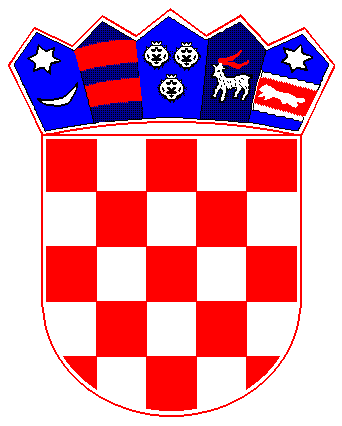 REPUBLIKA  HRVATSKAPRIMORSKO-GORANSKA ŽUPANIJA               OPĆINA MATULJIOPĆINSKO VIJEĆE OPĆINE MATULJI Odbor za zdravstvo i socijalnu skrbKLASA: 021-05/16-01/3URBROJ: 2156-04-01-16-Matulji, 17.11.2016.Na temelju članka 7. Odluke o osnivanju i načinu rada radnih tijela Općinskog vijeća općine Matulji (˝Službene novine Primorsko goranske županije˝broj 38/09) sazivam drugu sjednicu Odbora za zdravstvo i socijalnu skrb koja će se održati dana 21.11.2016. ponedjeljak u 20:00 sati,u uredu zamjenice Općinskog načelnika Općine Matulji,Trg Maršala tita 11.Za sjednicu predlažem sljedeći:DNEVNI RED1.Prijedlog Programa javnih potreba zdravstvene zaštite za 2017. i projekcija 2018.-2019.g.2. Prijedlog Programa javnih potreba socijalne skrbi za 2017. i projekcija 2018.-2019.g.Dostaviti: 1. Svim članovima2. Općinskom načelniku Općine Matulji,Mariu Ćikoviću,ovdje3. Zamjenici Općinskog načelnika Općine Matulji, Eni Šebalj,ovdje4. Zamjeniku Općinskog načelnika Općine Matulji,Vedranu Kinkeli,ovdjePredsjednik Odbora zazdravstvo i socijalnu skrb                                                                                                                                             Vedrana Fržop dr.med.